Publicado en  el 04/11/2015 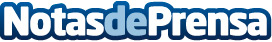 AEMET pone en marcha un curso de formación internacional de meteorólogos para países iberoamericanos Permite habilitar a meteorólogos iberoamericanos según la nueva calificación de la Organización Meteorológica Mundial (OMM)Datos de contacto:Nota de prensa publicada en: https://www.notasdeprensa.es/aemet-pone-en-marcha-un-curso-de-formacion_1 Categorias: Internacional Nacional Ecología Industria Alimentaria Cursos http://www.notasdeprensa.es